CAUZIONE TOTALE / TOTAL DEPOSIT € 50TO ORGANIZING COMMITTEE  -  YACHT CLUB SANREMONOME E COGNOME - NAME AND SURNAME:  	Telefono - Phone:	Indirizzo Mail - mail address:Club: 	                                             Istruttore delle seguenti imbarcazioni - Coach for the boat: 						2° persona a bordo - 2° person – Name / SurnameRib type: 	engine type:DICHIARO► di avere ricevuto le informazioni inerenti il trattamento dei dati personali fornite dal Titolare – Yacht Club Sanremo con sede legale in 13038 – Sanremo, via Nazario Sauro, 32, C.F./P.I. 00310710082, in persona di Zaoli Giuseppe – ai sensi dell’art. 13 del Regolamento UE 2016/679 del Parlamento europeo e del Consiglio del 27.04.2016 relativo alla protezione delle persone fisiche con riguardo al trattamento dei dati personali, nonché alla libera circolazione di tali dati (c.d. “Regolamento generale sul trattamento dei dati personali” o “GDPR”) e del D. Lgs. 30.06.2003, n. 196, così come modificato ed integrato dal D. Lgs. 10.08.2018, n. 101 (“Codice in materia di dati personali” o “Codice Privacy”);► di essere stato informato che i dati raccolti non verranno utilizzati per finalità diverse da quelle indicate nell’informativa, nonché di avere sempre la possibilità di revocare il consenso al trattamento dei dati personali in ogni momento con espressa comunicazione indirizzata al Titolare del trattamento;► relativamente al trattamento dei dati personali particolari e sensibili che mi riguardano per le seguenti finalità:Trasmissione dei suoi dati a FIV/CONIUtilizzo della sua immagine in foto o filmati, da parte nostra o di FIV, CONI.Invio, anche con modalità automatizzate, di materiale informativo sulla vita associativa da parte nostra o della struttura FIV/CONIComunicazione e/o invio di informazioni commerciali/pubblicitarie, anche con modalità automatizzate tramite canali telefonici, sms, posta elettronica, fax.DICHIARA - REQUESTSDi essere in grado di andare in acqua per fornire assistenza con la barca a motore registrata sopra a tutte le barche iscritte alla regata e dichiara esplicitamente di accettare tutti i termini seguenti: Il W.S. RRS, Bando di regata, Istruzioni di regata e altri documenti che regolano questo evento.Dichiarare di essere informato, ai sensi e per gli effetti dell'art. 13 del decreto legislativo n. 196/2003, i dati personali raccolti saranno trattati, anche per via telematica, esclusivamente nell'ambito della procedura per la quale il presente modulo è compilato.To be able to go on the water to provide assistance with the motorboat registered above to all the boats registered for the race and explicitly declares to accept all the terms of the following: The W.S. RRS, Notice of Race, Sailing Instructions and other documents governing this event.Declare to be informed, in accordance with and for the purposes of Art. 13 of Legislative Decree n. 196/2003, that personal data collected will be treated, including by computer, exclusively within the procedure for which this form is filled out.DATE ____________________	                               SIGNATURE (legible) ________________________(RISERVATO ALLA SEGRETERIA)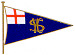 RIB REGISTRATION FORM RIB REGISTRATION FORM RIB REGISTRATION FORM PASS AUTO / PASS CARPASS AUTO / PASS CARADESIVO MOTORE/ MOTOR STICKERADESIVO MOTORE/ MOTOR STICKERBANDIERINA ROSSA/ RED FLAG + TRACK           BANDIERINA ROSSA/ RED FLAG + TRACK           ⃝ acconsento⃝ non acconsento⃝ non acconsentoe manifesto l’intenzione libera, specifica, informata e inequivocabile di accettare, ai sensi e per gli effetti dell’art. 7 e 9, GDPR, il trattamento dei dati personali particolari e sensibili che mi riguardano.Il trattamento dei dati personali particolari e sensibili che mi riguardano.SiNoNote:Radio VHF 